DOI									JEL Classification: (3-5 codes)JEL codes should reflect the research area of the paper. The author is welcome to use the codes from two or three areas if they are covered in the research. Link for the catalog of JEL codes: https://www.aeaweb.org/econlit/jelCodes.php List of the authors. If there are several authors, they should decide themselves concerning the order of their mentioning in the title of the paper. The list of authors includes only those persons who have taken part in the research and agreed to bear full responsibility for its content. Research funding or taking part in paying the paper-processing charge is not a prerequisite for being included in the list of co-authors. While forming the list of the authors, special attention should be paid to the COPE (Committee on Publication Ethics) principles.First name Last name, Scientific degree, Academic degree, University, Country  ORCID ID,   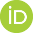 email: First name Last name,Scientific degree, Academic degree, University, Country  ORCID ID, email: First name Last name,Scientific degree, Academic degree, University, Country  ORCID ID,   email: Correspondence author: email of the corresponding author TITLE The title of the paper should correspond to the topic of the research and its content. It should be short and concrete (not more than 10 words). It should be written using the scientific style. Abstract. A single paragraph.  The abstract should not be less than 2000 signs. The text of the abstract must be concise, clear, free of background information, and with a clear and objective view of the main concepts of the paper. It should not contain results that are not presented and not substantiated in the main text of the paper. The abstract should not contain abbreviations and citations. The abstract should specify the purpose of the article, briefly describe the author’s contribution to the solution of the research problem, the scientific novelty, and the practical significance of the results obtained, the main conclusions of the research. The recommended template for writing the abstract. This paper summarizes the arguments and counterarguments within the scientific discussion on the issue…… The main purpose of the research is…. Systematization literary sources and approaches for solving the problem….. indicates that……. The relevance of the decision of this scientific problem is that ……….. Investigation of the topic… in the paper is carried out in the following logical sequence:………. Methodological tools of the research methods were……. years of research…… The object of research is the chosen company (countries, regions, universities, processes …….), because namely they……. The paper presents the results of an empirical analysis ……, which showed that … .. The research empirically confirms and theoretically proves that …… The results of the research can be useful for ….Keywords: keyword 1, keyword 2, keyword 3. The keywords are presented in the paper in order to attract the attention of interested readers, to simplify the search of the manuscript through searchers. The number of keywords (phrases) should be from 5 to 10, which are given in alphabetical order. The keywords should not replicate words from the title of the paper.The text of the paper should be written in the scientific language. The authors should avoid using such constructions as follows:We make conclusion, we investigated, we analyzed, we could underline etc. Introduction. The introduction should briefly place the study in a broad context and highlight why it is important. It should define the purpose of the work and its significance. Please highlight controversial and diverging hypotheses when necessary. Finally, briefly mention the main aim of the work and highlight the principal conclusions. As far as possible, please keep the introduction comprehensible to scientists outside your particular field of research.Literature Review. The current state of the research field should be reviewed carefully, and key publications cited. This section gives the analysis of research and publications, which set the beginning of the solution of this problem and which are the basis for the author / authors. It should be identified the impute of the scientists in the investigated issue. The unresolved issues are allocated, which are part of the general problem, which the paper is devoted to. The correct link in the article text to the source, listed in the literature list at the end of the article, should be as follows:for the work of one author – indicate the author’s last name (Adams, 2006); for the work of two authors – indicate the last names of the two authors (Adams and Brown, 2006) or the name of the first author followed by “et al.”;for the works of several authors – indicate the last name of the first author followed by “et al.” (Adams et al., 2006).Methodology and research methods. This section gives a brief description of the positive and negative methodological experience, determines the hypotheses that underlie the research, scientific theories and schools, within which this research is carried out, methodological and empirical limitations of the research. The authors should identify the hypothesis of the investigation. This section also describes the methods of data collection and processing used in the study, the empirical bases of the study. If the article contains the results of sociological research, then the name of the organization or persons who conducted the research should be noted as well as the type of research, the period of its conduct and the range of the analysed data, the sampling error, methods of data collection (for example, interviews, observations, experiments, analysis of the content etc.) and so on. If the article contains the results of statistical analysis of data, then this section describes the applied methods of data analysis, gives the characteristics of the adequacy and reliability of the results obtained, provides information on the sources of statistical information, databases, etc.The methodology and methods should be described with sufficient details to allow the reader to verify the results of the study. If there are any restrictions on the disclosure of part of the information or access to data, this should be indicated in this section.Results. This section presents the basic material of the research with the full justification of the received scientific results. The submitted material must be logically linked, clearly stated, and have the appropriate structure (if necessary, each part may have a name). During the presentation of the material, the scientific style should be followed.All Figures and Tables should be cited in the main text as Figure 1, Table 1, etc.Tables should be placed in the main text near to the first time they are cited.All Figures and Tables should have the Sources or indicate “developed/consolidated by the authors”.Table 1. Title of tableSources: indicate the source presented in the references or write developed/compiled/systematized by the authors based on (XXXX, Year). 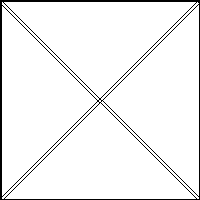 Figure 1. Title of figure Sources: indicate the source presented in the references or write developed/compiled/systematized by the authors based on (XXXX, Year)The text following an equation/formula need not be a new paragraph. Please punctuate equations/formulas as regular text:											(1)where x, y, … describe each parameter of the equations/formulas. All Figures and equation/formula could be available for formatting. Conclusions. This section is a concise summary of the main findings of the study. Revealed new phenomena and confirmed facts should be described and accompanied by an appropriate comment. The conclusions should be logically consistent with the title and purpose of the article, thorough, contain a comparison of the results with the analogs, recommendations for their implementation. It is advisable to give a clear vision of the prospects for further research in this area.Author Contributions: For research articles with several authors, a short paragraph specifying their individual contributions must be provided. The following statements should be used “conceptualization, X.X. and Y.Y.; methodology, X.X.; software, X.X.; validation, X.X., Y.Y. and Z.Z.; formal analysis, X.X.; investigation, X.X.; resources, X.X.; data curation, X.X.; writing-original draft preparation, X.X.; writing-review and editing, X.X.; visualization, X.X.; supervision, X.X.; project administration, X.X.; funding acquisition, Y.Y.  X.Y. is the initials of the author. First name and Last name – F.L. Table 2. Contributor Roles Taxonomy (CRediT)Funding: Please add: “This research received no external funding” or “This research was funded by NAME OF FUNDER, grant number XXX” and “The APC was funded by XXX”. ReferencesReferences have to be formed according to international bibliographic standards APA.References should be listed in alphabetical order by the first author’s last name at the end of the article. References to other publications must be carefully checked for completeness and accuracy. Besides, all sources should have:DOIthe corresponding link to the paper or Google Scholar. For details in formatting references, the authors could use the https://owl.purdue.edu/owl/purdue_owl.html List of references:links to sources of statistical data are required;references to the publications of research are required;references to own publications are permitted only when it is necessary;the authors' works whose names are mentioned in the text should be in the references, and must have appropriate references in the text of the material;links to Internet resources must lead directly to the document;all sources, which are represented in the reference list, should have the appropriate links in the text material.FOR UKRAINIAN AUTHORSІ. П. Прізвище, науковий ступінь, вчене звання, Університет (Країна);І. П. Прізвище, науковий ступінь, вчене звання, Університет (Країна);І. П. Прізвище, науковий ступінь, вчене звання, Університет (Країна).Назва статті українською мовоюОбсяг анотації має складати не менше 2000 знаків. Текст анотації має бути лаконічним, чітким, вільним від другорядної інформації, давати чітке та об’єктивне уявлення про основну сутність статті. Він не повинен містити результатів, які не представлені та не обґрунтовані в основному тексті статті. Анотація не повинна містити скорочень та цитувань. В анотації має бути зазначена мета статті, коротко описаний авторський внесок у вирішення досліджуваної наукової проблеми, визначена наукова новизна та практичне значення одержаних результатів, наведені основні висновки проведеного дослідження. Рекомендований шаблон для написання анотації: Стаття узагальнює аргументи та контраргументи в межах наукової дискусії з питання…… Основною метою проведеного дослідження є …….. Систематизація літературних джерел та підходів до вирішення проблеми….. засвідчила, що ……. Актуальність вирішення даної наукової проблеми полягає в тому, що ……….. Дослідження питання… в статті здійснено в наступній логічній послідовності: ………. Методичним інструментарієм проведеного дослідження стали методи ……. , періодом дослідження обрано роки…… Об’єктом дослідження обрана компанія (країни, регіони, університети, процеси…….), оскільки саме вони ……. В статті представлено результати емпіричного аналізу ……, який засвідчив, що ….. Дослідження емпірично підтверджує та теоретично доводить, що …… Результати проведеного дослідження можуть бути корисними для….Ключові слова: ключове слово 1, ключове слово 2, ключове слово 3. Ключові слова в статті наводяться для того, щоб привернути увагу зацікавлених читачів, спростити пошук рукопису через пошукові системи. Кількість ключових слів (словосполучень) повинна складати від 5 до 10, які наводяться в алфавітному порядку.anuscript received: The author(s) 20XX. This article is published with open access at Sumy State University. Title 1Title 2Title 3Title 5entry 1datadatadataentry 2datadatadataConceptualization Ideas; formulation or evolution of overarching research goals and aims. Data curation Management activities to annotate (produce metadata), scrub data and maintain research data (including software code, where it is necessary for interpreting the data itself) for initial use and later re-use. Formal analysis Application of statistical, mathematical, computational, or other formal techniques to analyse or synthesize study data. Funding acquisition Acquisition of the financial support for the project leading to this publication. Investigation Conducting a research and investigation process, specifically performing the experiments, or data/evidence collection. Methodology Development or design of methodology; creation of models. Project administration Management and coordination responsibility for the research activity planning and execution. Resources Provision of study materials, reagents, materials, patients, laboratory samples, animals, instrumentation, computing resources, or other analysis tools. Software Programming, software development; designing computer programs; implementation of the computer code and supporting algorithms; testing of existing code components. Supervision Oversight and leadership responsibility for the research activity planning and execution, including mentorship external to the core team. Validation Verification, whether as a part of the activity or separate, of the overall replication/reproducibility of results/experiments and other research outputs. Visualization Preparation, creation and/or presentation of the published work, specifically visualization/data presentation. Writing - original draft Preparation, creation and/or presentation of the published work, specifically writing the initial draft (including substantive translation).Writing - review & editing Preparation, creation and/or presentation of the published work by those from the original research group, specifically critical review, commentary or revision – including pre- or post-publication stages. 